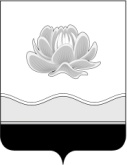 Российская ФедерацияКемеровская областьМысковский городской округСовет народных депутатов Мысковского городского округа(пятый созыв)Р Е Ш Е Н И Еот 26 января 2016г. № 6-нг. МыскиО внесении изменений в Порядок присвоения почетного звания «Почетный гражданин Мысковского городского округа», утвержденный решением Совета народных депутатов Мысковского городского округа от 20.02.2014 № 7-н В соответствии с Федеральным законом от 29.06.2015 № 176-ФЗ «О внесении изменений в Жилищный кодекс Российской Федерации и отдельные законодательные акты Российской Федерации», пунктом 5 статьи 20 Федерального закона от 06.10.№ 131-ФЗ «Об общих принципах организации местного самоуправления в Российской Федерации», руководствуясь статьей 32 Устава Мысковского городского округа, Совет народных депутатов Мысковского городского округар е ш и л:1. Внести в Порядок присвоения почетного звания «Почетный гражданин Мысковского городского округа», утвержденный решением Совета народных депутатов Мысковского городского округа от 20.02.2014 № 7-н (в редакции решений от 17.06.2014 № 36-н, от 29.10.2015 № 60-н) следующие изменения:1.1. пункт 3.4 раздела 3 изложить в следующей редакции:«3.4. Ходатайство о присвоении Почетного звания в письменной форме вносится в комиссию до 1 марта года, в котором планируется присвоение Почетного звания. Ходатайство о присвоении Почетного звания составляется на имя председателя Совета народных депутатов и главы Мысковского городского округа.».1.2. подпункт 4.1.5 пункта 4.1 раздела 4 изложить в следующей редакции:«4.1.5. Лицу, удостоенному Почетного звания, проживающему на территории Мысковского городского округа предоставляются следующие меры социальной поддержки:1) предоставляется компенсация расходов на оплату жилых помещений и коммунальных услуг в размере 50 процентов:платы за наем и (или) платы за содержание жилого помещения, включающей в себя плату за услуги, работы по управлению многоквартирным домом, за содержание и текущий ремонт общего имущества в многоквартирном доме, в пределах региональных стандартов нормативной площади жилого помещения;взноса на капитальный ремонт общего имущества в многоквартирном доме, но не более 50 процентов указанного взноса, рассчитанного исходя из минимального размера взноса на капитальный ремонт на один квадратный метр общей площади жилого помещения в месяц, установленного Коллегией Администрации Кемеровской области, и занимаемой общей площади жилых помещений (в коммунальных квартирах – занимаемой жилой площади) в пределах региональных стандартов нормативной площади жилого помещения;платы за коммунальные услуги, рассчитанной исходя из объема потребляемых коммунальных услуг, определенного по показаниям приборов учета, но не более нормативов потребления и в пределах региональных стандартов нормативной площади жилого помещения. При отсутствии указанных приборов учета плата за коммунальные услуги рассчитывается исходя из нормативов потребления и в пределах региональных стандартов нормативной площади жилого помещения;платы за холодную воду, горячую воду, электрическую энергию, тепловую энергию, потребляемые при содержании общего имущества в многоквартирном доме, а также за отведение сточных вод в целях содержания общего имущества в многоквартирном доме, рассчитанной исходя из объема потребляемых коммунальных услуг, определенного по показаниям приборов учета, но не более нормативов потребления и в пределах региональных стандартов нормативной площади жилого помещения. При отсутствии указанных приборов учета плата за коммунальные услуги рассчитывается исходя из нормативов потребления и в пределах региональных стандартов нормативной площади жилого помещения; оплаты стоимости топлива, приобретаемого в пределах норм, установленных для продажи населению, и транспортных услуг для доставки этого топлива, не более одного раза в год - при проживании в домах, не имеющих центрального отопления. Меры социальной поддержки по оплате жилого помещения и коммунальных услуг не распространяются на установленные Правительством Российской Федерации случаи применения повышающих коэффициентов к нормативам потребления коммунальных услуг;2) освобождение от уплаты налога на имущество физических лиц.Меры социальной поддержки, установленные в настоящем пункте, не распространяются на членов семьи Почетного гражданина».2. Настоящее решение направить главе Мысковского городского округа для подписания и официального опубликования (обнародования) в установленном порядке. 3. Настоящее решение вступает в силу со дня, следующего за днем его официального опубликования (обнародования) и распространяет свое действие на правоотношения, возникшие с 01.01.2016 года. 4. Контроль за исполнением настоящего решения возложить на комитет Совета народных депутатов Мысковского городского округа по развитию экономики, бюджету, налогам и финансам (А.М. Кульчицкий).Председатель Совета народных депутатовМысковского городского округа                  	                                             Е.В. ТимофеевГлава Мысковского городского округа                                    	         Д.Л.Иванов«____»______________2016г.                    (дата подписания)                                     